.PILNE!Prosimy wszystkich Rodziców o przesłanie nam aktualnych maili  za pośrednictwem poczty elektronicznej  przedszkole1sloniki@o2.pl.
lub poprzez grupę na FB (Przedszkole nr 1 Koluszki- Słoniki) 
czy  sms-em na prywatne numery telefonu nauczycielek.WAŻNE!
Informacja dla Rodziców dzieci sześcioletnich.Prosimy o utrwalanie  z dziećmi:
-nazw dni tygodnia
-nazw miesięcy i pór roku
-różnicowania prawej i lewej strony ciałaKochani Rodzice ,udostępniamy propozycje  materiałów do zrealizowania przez dzieci 
w domu w terminie 14.04-17.04.2020r.Pozdrawiamy serdecznieTEMAT KOMPLEKSOWY: BAJKI I BAŚNIEDzień I14.04.2020r. (wtorek)Temat dnia:  W BAJKOWEJ KRAINIETemat 1: „Zakupy mamy” Wprowadzenie litery „c”, „C” na podstawie wyrazu „cebula”/SZEŚCIOLATKIZabawy z literą „c”, „C” / PIĘCIOLATKI„Zakupy mamy” – słuchanie opowiadania D. Kossakowskiej.Obok domu Celiny i Melki stoi stragan. Jest on własnością pana Zygmunta.Mama dziewczynek często kupuje tam owoce i warzywa. Są świeżei dorodne. Dzisiaj mama wybrała się po zakupy z Celiną. Kupiła dwiecebule i trzy cytryny. Niedaleko straganu jest cukiernia, w której sprzedająprzepyszne torty cytrynowe. Celina bardzo je lubi. Chętnie zjada też
cukierki owocowe. Mama mówi, że Celina to wielki łasuch, dlatego zbyt często nie zachodzą do cukierni.Rozmowa na temat opowiadania.- Co stoi obok domu Celiny i Melki?- Czyją własnością jest stragan?- Co mama kupuje u pana Zygmunta?- Jakie są warzywa pana Zygmunta?- z kim dzisiaj mama poszła po zakupy?- Co kupiła mama u pana Zygmunta?- Co sprzedają w cukierni?- Jakie słodycze lubi Celina?- Dlaczego mama nie zachodzi z Celina zbyt często do cukierni?
 „Sześciolatek. Razem uczymy się.”, cz. 3, s. 60.Dzieci oglądają ilustrację i wymieniają nazwy zawierające głoskę c: cukierki,cebula, cytryna, cyrk, cena, cegły

„Pięciolatek. Razem się uczymy”-cz3. S.48Analiza i synteza słuchowa wyrazu „cebula”.- Wybrzmiewanie sylab (ce-bu-la) i głosek (c-e-b-u-l-a).- Wypowiadanie sylab połączone z klaskaniem.- Wypowiadanie kolejnych głosek wyrazu cebula.- Liczenie głosek w wyrazie cebula (6).Określenie położenia głoski odpowiadającej literze „c”.- Podawanie wyrazów z głoską c w nagłosie (cena, cekiny, cyrk), śródgłosie(kocyk, plecak, ocet) i wygłosie (pajac, noc, owoc).- Określenie rodzaju głoski c (spółgłoska).- Wybrzmiewanie sylab w wyrazie połączone z tupaniem, uderzaniem o uda.Analiza i synteza wzrokowa wyrazu „cebula”.- Liczenie samogłosek(e,u,a) i spółgłosek (c,b,l) w wyrazie cebula.Demonstracja litery „c” pisanej małej i wielkiej – porównanie jej z literądrukowaną.– zwrócenie uwagi na kierunek pisania.- Omówienie miejsca zapisu litery c małej i wielkiej w liniaturze.- Analiza kształtu litery c, C.- Ćwiczenia ręki przygotowujące do pisania – zaciskanie pięści, prostowaniepalców, naśladowanie gry na pianinie, klaskanie.- Lepienie litery c pisanej małej i wielkiej z drucika kreatywnego (dowolnego materiału dostępnego w domu: plasteliny, masy solnej).Nauka pisania litery „c”, „C”.- Ćwiczenia w pisaniu litery c, C palcem w powietrzu, na dywanie, nablacie stolika, na plecach mamy lub taty.Ćwiczenia w czytaniu tekstu. „Sześciolatek. Razem uczymy się.”, cz. 3, s .60
Dla chętnych- do posłuchania edukacyjna piosenka o literce „c” (DrobNutki, nutkosfera.pl)
https://www.youtube.com/watch?v=pEiC40fxPOQ „Księżniczka szuka księcia” – zabawa orientacyjno – porządkowa.Dzieci poruszają się po pokoju podskokami. na sygnał  rodzica dobierają się parami:brat i siostra lub dziewczynka-tata czy chłopiec-mama.Temat 2: „Zakładka do książki”– wycinanie i przyklejanie elementów.„Czy znasz te książki?” – oglądanie książek w domu.Dzieci oglądają zgromadzone książki, określają ich rodzaj, wymieniająbohaterów bajek.„Bajkowy bohater” – rozwiązywanie zagadek.„Mój ulubiony bajkowy bohater” – swobodne wypowiedzi dzieci.Dzieci wypowiadają się na temat swoich ulubionych bajkowych bohaterów.Określają, czy to bohater filmu, czy książki. Mówią w jaki sposóbmożna zaznaczyć w książce miejsce, w którym skończono czytanie.
Wyjaśnienie sposobu  wykonania  zakładki do książki.Dzieci otrzymują przygotowaneprzez rodzica paski białego brystolu ( 5x15cm ),
z kolorowego papieru wycinają ozdoby (kwiaty, paski, figury geometryczne), które przykleją na zakładce.Zakładkę ozdabiają z obu stron. na górze zakładki robią dziurkaczemdziurkę i przewlekają kolorowy sznureczek.Dla chętnych„Co było dalej?” – zabawa twórcza.Rodzic pokazuje dzieciom po jednej ilustracji z wybranej książki. Zadaniemdzieci jest opowiedzenie „co było dalej”.
Do wykorzystania również książki znajdujące się w domu 

Przykładowe obrazki.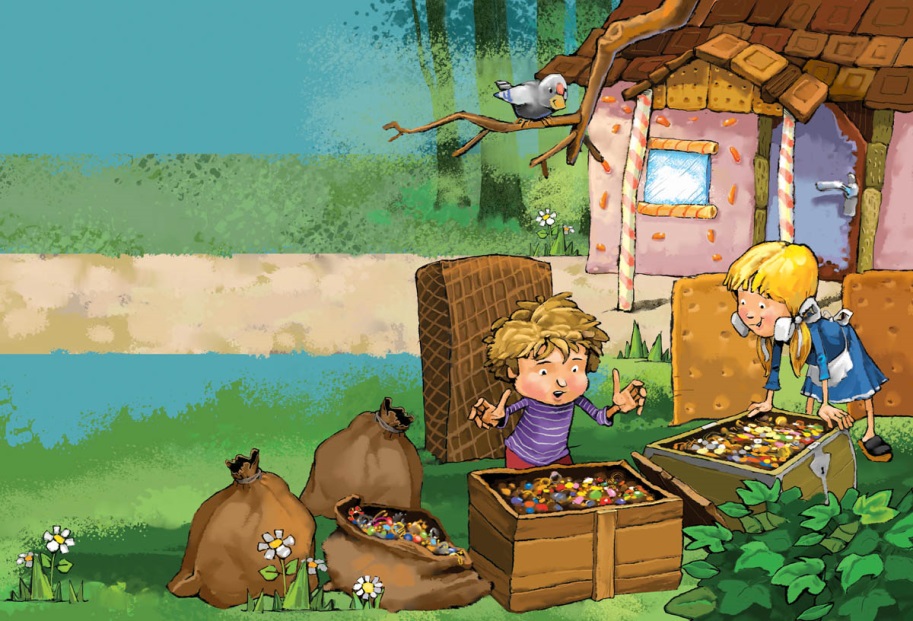 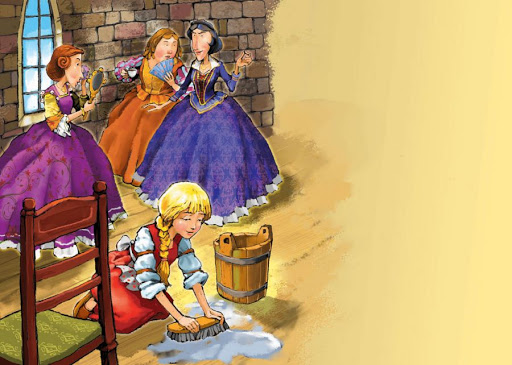 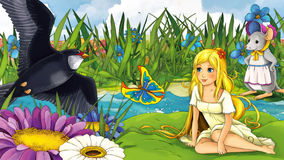 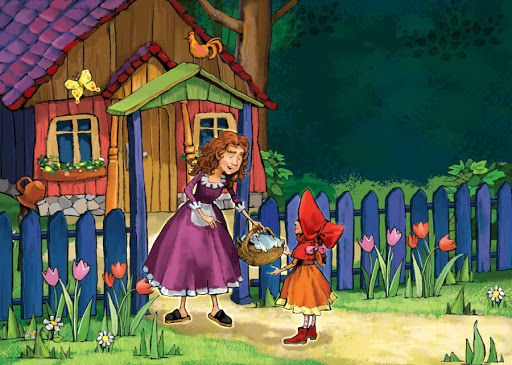 Dla chętnych„Królewna Śnieżka” – słuchanie baśni czytanej przez rodzica.„Dobro i zło” – rozmowa na podstawie bajki. Ocena postępowania bohaterów.Karty pracy do wykonania w domu „Sześciolatek. Razem się uczymy”- karty pracy  (str. 60-61)
„Pięciolatek. Razem się uczymy”-karty pracy (str.49)Propozycja zabawy ruchowej przy muzyce  „Taniec Zygzak”
https://www.youtube.com/watch?v=9rfdFGvCxkwŻyczymy udanej zabawy :)Była królewną, w lesie mieszkała.I krasnoludkom pomagała. (Śnieżka) 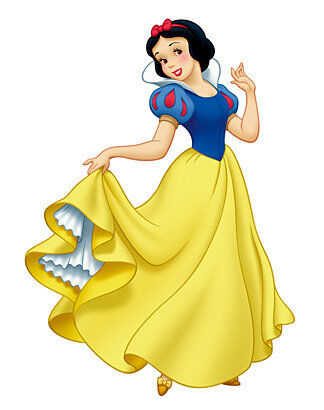 Kot to niezwykły, kot bajkowy.Na głowie kapelusz,na plecach płaszcz nowy.No i buty, długie czerwone,z wielką dumą noszone. (Kot w butach)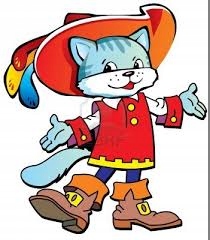 Miód to jego przysmak,z nim się nie rozstaje.Dla Prosiaczka i Królika,też go czasem daje. (Kubuś Puchatek)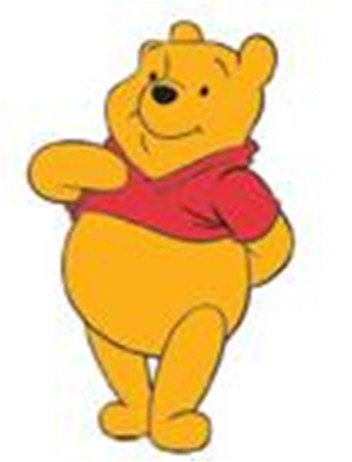 Mała dziewczynkaw czerwonej czapeczcei wilk z długimi uszami.To bajka, którą od dawna znamy. (Czerwony Kapturek)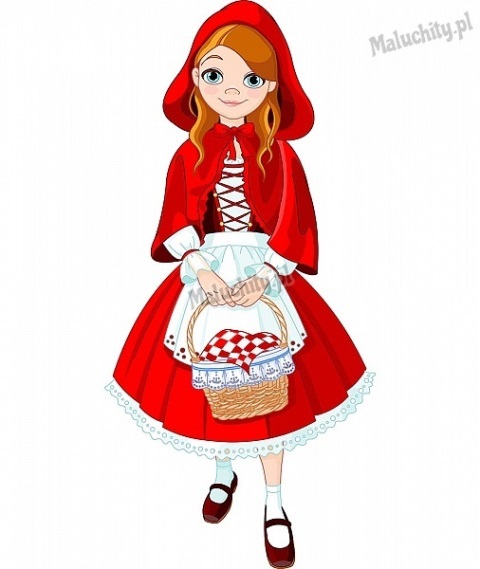 